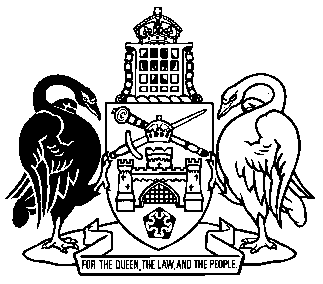 Australian Capital TerritorySubordinate laws—2004A chronological listing of subordinate laws notified in 2004[includes subordinate laws 2004 Nos 1-64]Subordinate laws—2004Subordinate laws—2004Subordinate laws—20041Taxation (Government Business Enterprises) Amendment Regulations 2004 (No 1) (repealed)made under the Taxation (Government Business Enterprises) Act 2003
notified LR 6 January 2004
reg 1, reg 2 commenced 6 January 2004 (LA s 75 (1))
remainder commenced 7 January 2004 (reg 2)repealed by LA s 89 (1)
8 January 20042Fisheries Amendment Regulations 2004 (No 1) (repealed)made under the Fisheries Act 2000
notified LR 15 January 2004
reg 1, reg 2 commenced 15 January 2004 (LA s 75 (1))
remainder commenced 16 January 2004 (reg 2)repealed by LA s 89 (1)
17 January 20043Firearms (Extension of Amnesty) Amendment Regulations 2004 (No 1) (repealed)made under the Firearms Act 1996
notified LR 19 January 2004
reg 1, reg 2 commenced 19 January 2004 (LA s 75 (1))
remainder commenced 20 January 2004 (reg 2)repealed by LA s 89 (1)
21 January 20044Magistrates Court (Lakes Infringement Notices) Regulations 2004(renamed as Magistrates Court (Lakes Infringement Notices) Regulation 2004)
made under the Magistrates Court Act 1930
notified LR 22 January 2004
reg 1, reg 2 commenced 22 January 2004 (LA s 75 (1))
remainder commenced 23 January 2004 (reg 2)5Magistrates Court (Fisheries Infringement Notices) Regulations 2004(renamed as Magistrates Court (Fisheries Infringement Notices) Regulation 2004)
made under the Magistrates Court Act 1930
notified LR 22 January 2004
reg 1, reg 2 commenced 22 January 2004 (LA s 75 (1))
remainder commenced 23 January 2004 (reg 2)6Electoral Amendment Regulations 2004 (No 1) (repealed)made under the Electoral Act 1992
notified LR 16 February 2004
reg 1, reg 2 commenced 16 February 2004 (LA s 75 (1))
remainder commenced 17 February 2004 (reg 2)disallowed by AR2004-1
18 March 20047Supreme Court Amendment Rules 2004 (No 1) (repealed)made under the Supreme Court Act 1933
notified LR 25 February 2004
r 1, r 2 commenced 25 February 2004 (LA s 75 (1))
remainder commenced 26 February 2004 (r 2)repealed by LA s 89 (1)
27 February 20048Civil Law (Wrongs) Amendment Regulations 2004 (No 1) (repealed)made under the Civil Law (Wrongs) Act 2002
notified LR 2 March 2004
reg 1, reg 2 commenced 2 March 2004 (LA s 75 (1))
remainder commenced 3 March 2004 (reg 2)repealed by LA s 89 (1)
4 March 20049Dangerous Substances (General) Regulations 2004 (repealed)(renamed as Dangerous Substances (General) Regulation 2004)
made under the Dangerous Substances Act 2004
notified LR 2 April 2004
reg 1,reg 2 commenced 2 April 2004 (LA s 75 (1))
remainder commenced 5 April 2004 (reg 2)repealed by SL2004-56 pt 6.4
31 March 200510Dangerous Substances (Explosives) Regulations 2004(renamed as Dangerous Substances (Explosives) Regulation 2004)
made under the Dangerous Substances Act 2004
notified LR 2 April 2004
reg 1, reg 2 commenced 2 April 2004 (LA s 75 (1))
remainder commenced 5 April 2004 (reg 2)11Supreme Court Amendment Rules 2004 (No 2) (repealed)made under the Supreme Court Act 1933
notified LR 22 April 2004
r 1, r 2 commenced 22 April 2004 (LA s 75 (1))
remainder commenced 23 April 2004 (r 2)repealed by LA s 89 (1)
24 April 200412Land (Planning and Environment) Amendment Regulations 2004 (No 1) (repealed)made under the Land (Planning and Environment) Act 1991
notified LR 29 April 2004
reg 1, reg 2 commenced 29 April 2004 (LA s 75 (1))
remainder commenced 30 April 2004 (reg 2)repealed by LA s 89 (1)
1 May 200413Taxation (Government Business Enterprises) Amendment Regulations 2004 (No 2) (repealed)made under the Taxation (Government Business Enterprises) Act 2003
notified LR 4 May 2004
reg 1, reg 2 commenced 4 May 2004 (LA s 75 (1))
remainder commenced 5 May 2004 (reg 2)repealed by LA s 89 (1)
6 May 200414Health Regulations 2004 (repealed)(renamed as Health Regulation 2004)
made under the Health Act 1993
notified LR 13 May 2004
reg 1, reg 2 commenced 13 May 2004 (LA s 75 (1))
remainder commenced 13 November 2004 (reg 2 and LA s 79)repealed by A2018-42 sch 4
22 November 201815Supreme Court Amendment Rules 2004 (No 3) (repealed)made under the Supreme Court Act 1933
notified LR 20 May 2004
r 1, r 2 commenced 20 May 2004 (LA s 75 (1))
remainder commenced 21 May 2004 (r 2)repealed by LA s 89 (1)
22 May 200416Road Transport Legislation (Australian Road Rules) Amendment Regulations 2004 (No 1) (repealed)made under the Road Transport (General) Act 1999 and Road Transport (Safety and Traffic Management) Act 1999
notified LR 24 May 2004
reg 1, reg 2 commenced 24 May 2004 (LA s 75 (1))
remainder commenced 19 July 2004 (reg 2 and CN2004-10)repealed by LA s 89 (1)
20 July 200417Gene Technology Regulations 2004(renamed as Gene Technology Regulation 2004)
made under the Gene Technology Act 2003
notified LR 4 June 2004
reg 1, reg 2 commenced 4 June 2004 (LA s 75 (1))
remainder commenced 5 June 2004 (reg 2)18Magistrates Court (Dangerous Substances Infringement Notices) Regulations 2004(renamed as Magistrates Court (Dangerous Substances Infringement Notices) Regulation 2004)
made under the Magistrates Court Act 1930
notified LR 4 June 2004
reg 1, reg 2 commenced 4 June 2004 (LA s 75 (1))
remainder commenced 5 June 2004 (reg 2)19Leases (Commercial and Retail) Amendment Regulations 2004 (No 1) (repealed)made under the Leases (Commercial and Retail) Act 2001
notified LR 15 June 2004
reg 1, reg 2 commenced 15 June 2004 (LA s 75 (1))
remainder commenced 16 June 2004 (reg 2)repealed by LA s 89 (1)
17 June 200420Road Transport (Offences) Amendment Regulations 2004 (No 1) (repealed)made under the Road Transport (General) Act 1999
notified LR 17 June 2004
reg 1, reg 2 commenced 17 June 2004 (LA s 75 (1))
remainder commenced 5 July 2004 (reg 2)repealed by LA s 89 (1)
6 July 200421Australian Crime Commission (ACT) Regulations 2004(renamed as Australian Crime Commission (ACT) Regulation 2004)
made under the Australian Crime Commission (ACT) Act 2003
notified LR 22 June 2004
reg 1, reg 2 commenced 22 June 2004 (LA s 75 (1))
remainder commenced 23 June 2004 (LA s 73 (3))22Tertiary Accreditation and Registration Regulations 2004(renamed as Tertiary Accreditation and Registration Regulation 2004)
(renamed as Training and Tertiary Education Regulation 2004) (repealed)
made under the Tertiary Accreditation and Registration Act 2003 (renamed as Training and Tertiary Education Act 2003)
notified LR 25 June 2004
reg 1, reg 2 commenced 25 June 2004 (LA s 75 (1))
remainder commenced 26 June 2004 (reg 2)repealed by A2014-48 s 59
20 November 201423Architects Regulations 2004(renamed as Architects Regulation 2004)
made under the Architects Act 2004
taken to have been notified LR 7 April 2004 (A2004-20, s 102 (3) (a))
reg 1 taken to have commenced 7 April 2004 (LA s 75 (1))
remainder commenced 1 July 2004 (A2004-20, s 102 (3) (b))24Magistrates Court (Sale of Residential Property Infringement Notices) Regulations 2004(renamed as Magistrates Court (Sale of Residential Property Infringement Notices) Regulation 2004)
made under the Magistrates Court Act 1930
notified LR 30 June 2004
reg 1, reg 2 commenced 30 June 2004 (LA s 75 (1))
remainder commenced 1 July 2004 (reg 2)25Civil Law (Sale of Residential Property) Regulations 2004(renamed as Civil Law (Sale of Residential Property) Regulation 2004)
made under the Civil Law (Sale of Residential Property) Act 2003
notified LR 30 June 2004
reg 1, reg 2 commenced 30 June 2004 (LA s 75 (1))
reg 7 (4), reg 10 (4), reg 12 commenced 4 April 2005 (reg 2 as am by
SL2004-64 s 4)
reg 7 (3), reg 7 (5), reg 10 (3), reg 10 (5), reg 11 commenced 1 October 2004 (reg 2 (1) and see CN2004-24) 
remainder commenced 1 July 2004 (reg 2 (2))26Emergencies Regulations 2004(renamed as Emergencies Regulation 2004)
made under the Emergencies Act 2004
notified LR 30 June 2004
reg 1, reg 2 commenced 30 June 2004 (LA s 75 (1))
remainder commenced 1 July 2004 (reg 2 and see Emergencies Act 2004 A2004-28, s 2 (1) and CN2004-11)27Workers Compensation Amendment Regulations 2004 (No 1) (repealed)made under the Workers Compensation Act 1951
notified LR 12 July 2004
reg 1, reg 2 commenced 12 July 2004 (LA s 75 (1))
remainder commenced 13 July 2004 (reg 2)repealed by LA s 89 (1)
14 July 200428Fair Trading (Consumer Product Standards) Amendment Regulations 2004 (No 1) (repealed)made under the Fair Trading (Consumer Affairs) Act 1973
notified LR 22 July 2004
reg 1, reg 2 commenced 22 July 2004 (LA s 75 (1))
remainder commenced 23 July 2004 (reg 2)repealed by LA s 89 (1)
24 July 200429Road Transport (Offences) Amendment Regulations 2004 (No 2) (repealed)made under the Road Transport (General) Act 1999
notified LR 22 July 2004
reg 1, reg 2 commenced 22 July 2004 (LA s 75 (1))
remainder commenced 23 July 2004 (reg 2)repealed by LA s 89 (1)
24 July 200430Gaming Machine Regulations 2004(renamed as Gaming Machine Regulation 2004)
made under the Gaming Machine Act 2004
notified LR 30 July 2004
reg 1, reg 2 commenced 30 July 2004 (LA s 75 (1))
remainder commenced 1 November 2004 (reg 2 and see Gaming Machine Act 2004 A2004-34, s 2 and CN2004-14)31Gambling and Racing Control (Code of Practice) Amendment Regulations 2004 (No 1) (repealed)made under the Gambling and Racing Control Act 1999
notified LR 2 August 2004
reg 1, reg 2 commenced 2 August 2004 (LA s 75 (1))
remainder commenced 1 October 2004 (reg 2 and see CN2004-15)repealed by LA s 89 (1)
2 October 200432Magistrates Court (Occupational Health and Safety Infringement Notices) Regulations 2004(renamed as Magistrates Court (Occupational Health and Safety Infringement Notices) Regulation 2004)
made under the Magistrates Court Act 1930
notified LR 4 August 2004
reg 1, reg 2 commenced 4 August 2004 (LA s 75 (1))
remainder commenced 5 August 2004 (reg 2 and see Occupational Health and Safety Amendment Act 2004 A2004-29, s 2)33Mental Health (Treatment and Care) Amendment Regulations 2004 (No 1) (repealed)made under the Mental Health (Treatment and Care) Act 1994
notified LR 16 August 2004
reg 1, reg 2 commenced 16 August 2004 (LA s 75 (1))
remainder commenced 17 August 2004 (reg 2)repealed by LA s 89 (1)
18 August 200434Building Regulations 2004 (repealed)(renamed as Building Regulation 2004)
made under the Building Act 2004
taken to have been notified LR 26 March 2004 (A2004-11, s 177 (3) (a))
reg 1 taken to have commenced 26 March 2004 (LA s 75 (1))
remainder commenced 1 September 2004 (A2004-11, s 177 (3) (b))repealed by SL2008-3 s 105
31 March 200835Building (Bushfire Emergency) Regulations 2004 (repealed)(renamed as Building (Bushfire Emergency) Regulation 2004)
made under the Building Act 2004
taken to have been notified LR 26 March 2004 (A2004-11,
s 178 (3) (a))
reg 1 taken to have commenced 26 March 2004 (LA s 75 (1))
remainder commenced 1 September 2004 (A2004-11, s 178 (3) (b))repealed by SL2008-3 s 105
31 March 200836Construction Occupations (Licensing) Regulations 2004(renamed as Construction Occupations (Licensing) Regulation 2004)
made under the Construction Occupations (Licensing) Act 2004
taken to have been notified LR 26 March 2004 (A2004-12, 
s 151 (3) (a))
reg 1 taken to have commenced 26 March 2004 (LA s 75 (1))
remainder commenced 1 September 2004 (A2004-12, s 151 (3) (b))37Electricity Safety Regulations 2004(renamed as Electricity Safety Regulation 2004)
made under the Electricity Safety Act 1971
taken to have been notified LR 26 March 2004 (A1971-30, s 131 (3) (a) as ins by A2004-13 amdt 2.37)
reg 1 taken to have commenced 26 March 2004 (LA s 75 (1))
remainder commenced 1 September 2004 (A1971-30, s 131 (3) (b) as ins by A2004-13 amdt 2.37)38Magistrates Court (Construction Occupations Infringement Notices) Regulations 2004(renamed as Magistrates Court (Construction Occupations Infringement Notices) Regulation 2004)
made under the Magistrates Court Act 1930
notified LR 31 August 2004
reg 1,reg 2 commenced 31 August 2004 (LA s 75 (1))
remainder commenced 1 September 2004 (reg 2 and see Construction Occupations (Licensing) Act 2004 A2004-12, s 2 and CN2004-8)39Dangerous Substances (General) Amendment Regulations 2004 (No 1) (repealed)made under the Dangerous Substances Act 2004
notified LR 30 August 2004
reg 1, reg 2 commenced 30 August 2004 (LA s 75 (1))
remainder commenced 31 August 2004 (reg 2)repealed by LA s 89 (1)
1 September 200440Road Transport (Third-Party Insurance) Amendment Regulations 2004 (No 1) (repealed)made under the Road Transport (General) Act 1999 
notified LR 3 September 2004
reg 1, reg 2 commenced 3 September 2004 (LA s 75 (1))
remainder commenced 4 September 2004 (reg 2)repealed by LA s 89 (1)
5 September 200441Health Professionals Regulations 2004 (repealed)(renamed as Health Professionals Regulation 2004)
made under the Health Professionals Act 2004
notified LR 6 September 2004
reg 1, reg 2 commenced 6 September 2004 (LA s 75 (1))
ch 1, ch 2, dict commenced 18 November 2004 (reg 2 (1) as am by SL2004-52 s 4)
ch 3, ch 4, ch 5 (other than reg 158), sch 1 item 1, sch 2 commenced 7 July 2005 (reg 2 (2) as am by SL2004-52 reg 4 and CN2005-12)
reg 158, sch 15 commenced 22 November 2004 (reg 2 (2) as am by SL2004-52 reg 4 and see CN2004-26)
sch 1 items 2-11, schs 5-12 (as ins by SL2005-14 s 24 (as am by SL2006-1 s 7)) om before commenced by SL2007-1 s 41 (reg 2 (2))repealed by A2015-29
s 140 (1)
1 December 201542Liquor Amendment Regulations 2004 (No 1) (repealed)made under the Liquor Act 1975
notified LR 9 September 2004
reg 1, reg 2 commenced 9 September 2004 (LA s 75 (1))
remainder commenced 10 September 2004 (reg 2)repealed by LA s 89 (1)
11 September 200443Land (Planning and Environment) Amendment Regulations 2004 (No 2) (repealed)made under the Land (Planning and Environment) Act 1991
notified LR 8 September 2004
reg 1, reg 2 commenced 8 September 2004 (LA s 75 (1))
remainder commenced 9 September 2004 (reg 2)repealed by LA s 89 (1)
10 September 200444Construction Occupations (Licensing) Amendment Regulations 2004 (No 1) (repealed)made under the Construction Occupations (Licensing) Act 2004
notified LR 8 September 2004
reg 1, reg 2 commenced 8 September 2004 (LA s 75 (1))
remainder commenced 9 September 2004 (reg 2)repealed by LA s 89 (1)
10 September 200445Water and Sewerage Amendment Regulations 2004 (No 1) (repealed)made under the Water and Sewerage Act 2000
notified LR 8 September 2004
reg 1, reg 2 commenced 8 September 2004 (LA s 75 (1))
remainder commenced 1 January 2005 (reg 2)repealed by LA s 89 (1)
2 January 200546Building Amendment Regulations 2004 (No 1) (repealed)made under the Building Act 2004
notified LR 8 September 2004
reg 1, reg 2 commenced 8 September 2004 (LA s 75 (1))
remainder commenced 9 September 2004 (reg 2)repealed by LA s 89 (1)
10 September 200447Road Transport Legislation Amendment Regulations 2004 (No 1) (repealed)made under the Road Transport (Driver Licensing) Act 1999, Road Transport (General) Act 1999, Road Transport (Public Passenger Services) Act 2001, Road Transport (Safety and Traffic Management) Act 1999, Road Transport (Vehicle Registration) Act 1999
notified LR 9 September 2004
reg 1, reg 2 commenced 9 September 2004 (LA s 75 (1))
remainder commenced 10 September 2004 (reg 2)repealed by LA s 89 (1)
11 September 200448Civil Law (Sale of Residential Property) Amendment Regulations 2004 (No 1) (repealed)made under the Civil Law (Sale of Residential Property) Act 2003
notified LR 9 September 2004
reg 1, reg 2 commenced 9 September 2004 (LA s 75 (1))
remainder commenced 1 October 2004 (reg 2)repealed by LA s 89 (1)
2 October 200449Agents Amendment Regulations 2004 (No 1) (repealed)made under the Agents Act 2003
notified LR 13 September 2004
reg 1, reg 2 commenced 13 September 2004 (LA s 75 (1))
remainder commenced 14 September 2004 (reg 2)repealed by LA s 89 (1)
15 September 200450Magistrates Court (Litter Infringement Notices) Regulations 2004(renamed as Magistrates Court (Litter Infringement Notices) Regulation 2004)
made under the Magistrates Court Act 1930
notified LR 23 September 2004
reg 1, reg 2 commenced 23 September 2004 (LA s 75 (1))
remainder commenced 30 September 2004 (reg 2 and see Litter Act 2004 A2004-47, s 2 and CN2004-22)51Community Based Sentences (Transfer) Regulation 2004 (repealed)made under the Community Based Sentences (Transfer) Act 2003
notified LR 2 November 2004
s 1, s 2 commenced 2 November 2004 (LA s 75 (1))
remainder commenced 3 November 2004 (s 2)repealed by A2006-23 s 6 (2)
2 June 200652Health Professionals Amendment Regulation 2004 (No 1) (repealed)made under the Health Professionals Act 2004
notified LR 17 November 2004
s 1, s 2 commenced 17 November 2004 (LA s 75 (1))
remainder commenced 18 November 2004 (s 2)repealed by LA s 89 (1)
19 November 200453Supreme Court Amendment Rules 2004 (No 4) (repealed)made under the Supreme Court Act 1933
notified LR 2 December 2004
r 1, r 2 commenced 2 December 2004 (LA s 75 (1))
remainder commenced 31 December 2004 (r 2)repealed by LA s 89 (1)
1 January 200554Supreme Court Amendment Rules 2004 (No 5) (repealed)made under the Supreme Court Act 1933
notified LR 9 December 2004
r 1, r 2 commenced 9 December 2004 (LA s 75 (1))
remainder commenced 31 December 2004 (r 2)repealed by LA s 89 (1)
1 January 200555Gungahlin Drive Extension Authorisation Regulation 2004 (repealed)made under the Gungahlin Drive Extension Authorisation Act 2004
notified LR 13 December 2004
s 1, s 2 commenced 13 December 2004 (LA s 75 (1))
remainder commenced 14 December 2004 (s 2)lapsed on repeal of Act
31 December 201256Dangerous Substances (General) Regulation 2004made under the Dangerous Substances Act 2004
notified LR 14 December 2004
s 1, s 2 commenced 14 December 2004 (LA s 75 (1))
pt 6.1, pt 6.3, s 607, s 679, s 682 commenced 15 December 2004 (s 2 (1))
ch 4, s 613, s 618, s 620, s 621, s 625, s 633, s 638, s 639, 
ss 643-646, s 652, ss 663-665, s 667, s 677, s 678, s 681, sch 4 commenced 30 June 2005 (s 2 (3))
remainder commenced 31 March 2005 (s 2 (2))57Liquor Amendment Regulation 2004 (No 2) (repealed)made under the Liquor Act 1975
notified LR 14 December 2004
s 1, s 2 commenced 14 December 2004 (LA s 75 (1))
remainder commenced 15 December 2004 (s 2)repealed by LA s 89 (1)
16 December 200458Magistrates Court (Civil Jurisdiction) Rules 2004 (repealed)made under the Court Procedures Act 2004
taken to have been notified LR 2 September 2004 (A2004-59,
s 100 (3) (a))
r 1 taken to have commenced 2 September 2004 (LA s 75 (1))
remainder commenced 10 January 2005 (A2004-59, s 100 (3) (b))Rules expired 1 July 2006
(see A2004-59, s 100), but until 1 January 2007 continued to apply for the purpose of proceedings in the Magistrates Court as if they had not expired (see SL2006-29 r 7010)59Road Transport (Driver Licensing) Amendment Regulation 2004 (No 1) (repealed)made under the Road Transport (Driver Licensing) Act 1999
notified LR 16 December 2004
s 1, s 2 commenced 16 December 2004 (LA s 75 (1))
remainder commenced 17 December 2004 (s 2)repealed by LA s 89 (1)
18 December 200460Electricity (Greenhouse Gas Emissions) Regulation 2004 (repealed)made under the Electricity (Greenhouse Gas Emissions) Act 2004
notified LR 20 December 2004
s 1, s 2 commenced 20 December 2004 (LA s 75 (1))
remainder commenced 21 December 2004 (s 2)repealed by A2013-15 s 4 (1)
22 May 201361Utilities (Electricity Restrictions) Regulation 2004made under the Utilities Act 2000
notified LR 21 December 2004
s 1, s 2 commenced 21 December 2004 (LA s 75 (1))
remainder commenced 22 December 2004 (s 2)62Taxation Administration Regulation 2004made under the Taxation Administration Act 1999
notified LR 23 December 2004
s 1, s 2 commenced 23 December 2004 (LA s 75 (1))
remainder commenced 24 December 2004 (s 2)63Court Procedures Regulation 2004made under the Court Procedures Act 2004
notified LR 23 December 2004
s 1, s 2 commenced 23 December 2004 (LA s 75 (1))
remainder commenced 10 January 2005 (s 2 and see Court Procedures Act 2004 A2004-59, s 2 and CN2004-29)64Civil Law (Sale of Residential Property) Amendment Regulation 2004 (No 2) (repealed)made under the Civil Law (Sale of Residential Property) Act 2003
notified LR 23 December 2004
s 1, s 2 commenced 23 December 2004 (LA s 75 (1))
remainder commenced 24 December 2004 (s 2)repealed by LA s 89 (1)
25 December 2004